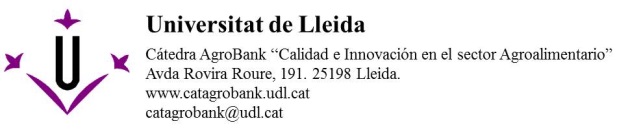 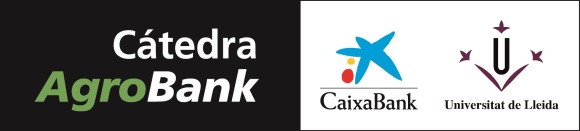 VIII PREMIO DE LA CÁTEDRA AGROBANK “CALIDAD E INNOVACIÓN EN EL SECTOR AGROALIMENTARIO” A LA MEJOR TESIS DOCTORALActividad desarrollada en torno a la realización de la tesis doctoralNOMBRE:1.- Artículos derivados directamente de la tesis doctoral:Autores:Título:Referencia revista (nombre, año, volumen, páginas):Índice de impacto de la revista en el año de la publicación:Cuartil:2.- Libros o capítulos de libros derivados directamente de la tesis doctoral:Autores:Título:Referencia libro (editorial, año, volumen, páginas):3.- Comunicaciones a congresos internacionales derivadas directamente de la tesis doctoral:Autores:Título:Referencia congreso (nombre, año, lugar):Tipo de participación (oral, póster, otro):4.- Comunicaciones a congreso nacionales derivadas directamente de la tesis doctoral:Autores:Título:Referencia congreso (nombre, año, lugar):Tipo de participación (oral, póster, otro):5.- Estancias en otros centros de investigación realizadas durante el desarrollo de la tesis doctoral:Centro:País:Duración:Motivo de la estancia:6.- Otros méritos que se quieran hacer constar, relacionados con el desarrollo de la tesis doctoral: